Bodrum Kent Konseyi Kadın Meclisi seçimli Genel Kurulu 29.07.2019Bodrum Kent Konseyi Kadın Meclisi seçimli Genel Kurulu 29.07.2019 tarihinde Bodrum Ticaret Odası Toplantı Salonunda gerçekleşti.
Bodrum’da yaşayan yaklaşık 70 kadının katılımı ve 44 kadının oy kullanması ile Bodrum Kent Konseyi Kadın Meclisi Yürütme Kurulu aşağıda oy sıralamasına göre seçilmiştir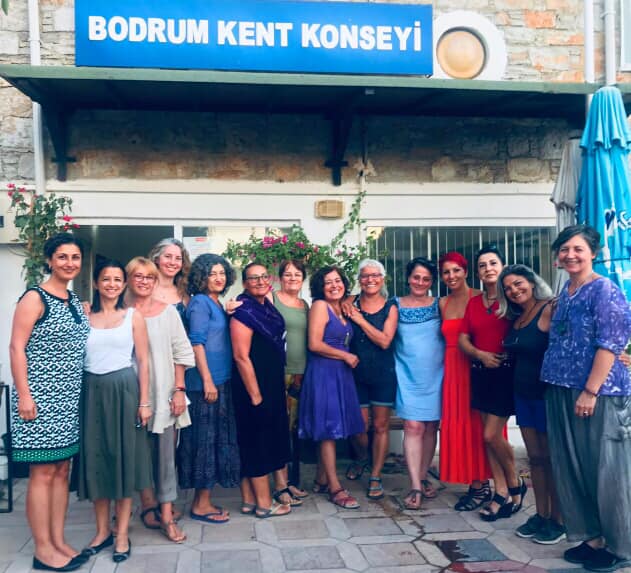 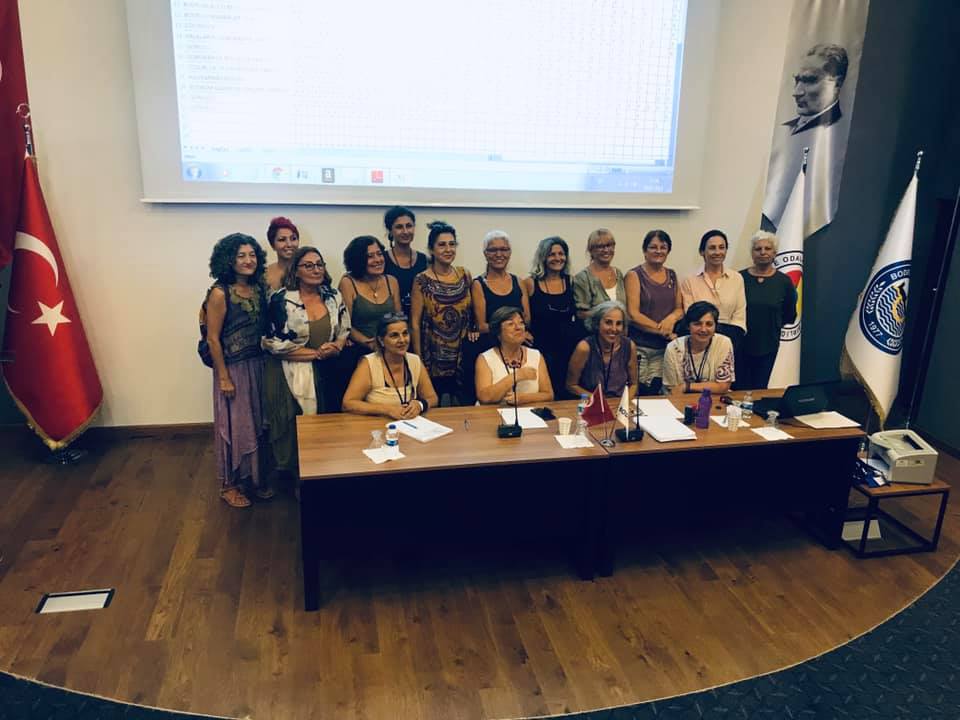 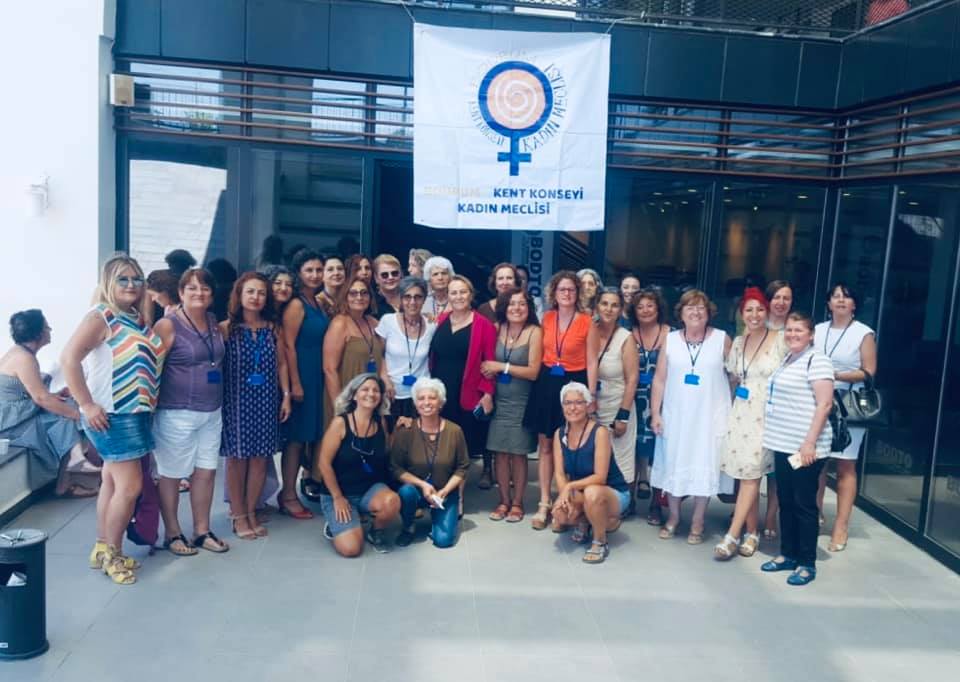 